Conceptualización para afrontar con éxito una entrevista de trabajo grupalINDICADORESConceptual: conozco los diferentes tipos de liderazgo y la manera adecuada de presentarme a una entrevista grupal según el puesto aspirado.Procedimental: realizo simulaciones de entrevista de trabajo grupal para un puesto de manejo de personal y rendición de cuentas a un superior.Actitudinal: reconozco mi tipo de liderazgo e identifico los puestos en los cuales me puedo desempeñar mejor.A		VIVENCIAINDIVIDUALRespondo las siguientes preguntas:¿Para qué sirve una entrevista de trabajo grupal?¿Qué aspectos debo tener en cuenta a la hora de presentar una entrevista de trabajo grupal?B		FUNDAMENTACIÓNINDIVIDUAL Realizo la lectura del siguiente artículo:Entrevistas grupalesEnfrentarnos a la persona encargada de entrevistarnos puede hacernos sentir muy nerviosos o ansiosos y si a la receta le sumamos el ingrediente de “entrevista grupal”, esa presión puede incrementar. Pero no es nada que no podamos afrontar saliendo airosos y triunfantes.La entrevista grupal, como toda entrevista, es una actividad con la que las empresas conocen y evalúan a los candidatos más allá de la hoja de vida, es decir, no es para preguntar únicamente sobre tu recorrido profesional o las habilidades que tienes, es el acercamiento para filtrar al candidato ideal bajo criterios que trascienden lo técnico, académicos y laboral.Este encuentro le permite a los reclutadores ver cómo te desenvuelves, tu manera de comportarte para “leerte” mejor y determinar si todas esas actitudes y rasgos de personalidad se ajustan al perfil, al equipo y a los valores de la compañía.Al respecto, Diana Ceballos, jefe de selección de personal en Cafam, nos dice que las entrevistas grupales tienen como objetivo realizar un proceso comparativo de los perfiles que se han preseleccionado a causa de contar con los criterios exigidos en la descripción del cargo; también permiten lograr una valoración simultánea de los participantes e identificar quien puede ajustarse más rápidamente a factores como:Cultura y Ambiente laboral de la organización: De acuerdo con patrones como desenvolvimiento, expresión no verbal y manejo de la ansiedad ante la evaluación.Conocimientos técnicos específicos: Requeridos para ejercer el cargo de manera idónea, facilitando curvas de aprendizaje. Integración al equipo de trabajo: Comportamientos que facilitan la adhesión de los candidatos a situaciones de exigencia laboral y trabajo en equipo, además de cómo desde la personalidad y metodologías de trabajo podrían complementarse para obtener un resultado común.Adaptabilidad: Entornos que lleven a identificar en los candidatos de qué manera pueden sacar provecho de sus fortalezas para generar un valor agregado respecto a los demás participantes, sin necesidad de opacar las habilidades de sus compañeros.  No es solo ir a conversar. Las empresas realizan actividades en grupo durante este tipo de entrevistas para dar con el mejor entre los mejores identificando esos rasgos característicos y determinantes para el cargo. ¿Cómo lo logran?  A través de diversas dinámicas como:Casos hipotéticos de solución grupal: Aquí se hace el planteamiento de una situación hipotética en la que se da un problema a ser resuelto luego de comentarlo entre todos y estar de acuerdo en una única solución. Ten en cuenta que en este caso no hay respuestas negativas o positivas, pero esta actividad si permite ver cómo se pueden abordar diferentes situaciones, los roles que asumen quienes participan y la manera en la que se argumentan las opiniones.Situación de trabajo: Para ver cómo interactúas con los programas y herramientas que necesitarías en tu trabajo, la entrevista grupal puede consistir en realizar una tarea directamente relacionada con el cargo. Aquí puedes demostrar tu trabajo en equipo y el conocimiento de tu área.Exposición conjunta: Básicamente el ejercicio consiste en presentarse para ver su forma de comunicarse, su habilidad de expresión y cómo logras estructurar el contenido de un tema en específico. Sé analítico para que puedas ser claro en tu comunicación, tanto verbal como no verbal.Juegos de roles: Aquí se te asigna un rol en particular en función del cargo para el que aspiras. Es tu oportunidad de mostrar cómo te desempeñas en el mundo real del trabajo, de cómo asumes ciertas situaciones y cómo se evidencia tu capacidad de comunicarte o ser resolutivo.Las empresas que llevan a cabo esta práctica han adecuado con antelación la entrevista grupal, es decir, ya tienen conocimiento de los perfiles, han leído las hojas de vida y han realizado un previo análisis la experiencia de los candidatos que participarán. La empresa se prepara para recibirte.Desde el momento en que llegas, hasta que te despides estás “vendiendo” tu marca personal y ciertos aspectos relevantes como candidato. Aquí te damos una serie de consejos para que tus posibilidades de ser elegido sean más altas:Sé puntual: Llegar con tiempo a la entrevista no solo hará que se evidencie tu alto nivel de responsabilidad, sino que también es una muestra del gran interés que tienes por trabajar en la compañía. No llegues corriendo, ajusta tu alarma y no llegues tarde.Cuida tu lenguaje corporal: Para todos es bien sabido que el cuerpo comunica. Busca una postura en la que estés cómodo, con la que te encuentres abierto a la comunicación. Recuerda cuidar tu tono de voz, mantén una buena actitud, sonríe, y si los nervios se empiezan a apoderar de ti, respira profundo y disfruta de la conversación.Escucha: La participación es importante y saber escuchar también lo es, de esta manera es más sencillo entender qué te preguntan o qué debes hacer en una actividad en específico.Pregunta: No está mal pedir una aclaración sobre una actividad. A veces por la timidez o pena preferimos callar. Sin embargo, preguntar demuestra interés, tu deseo de hacer bien las cosas y que eres receptivo. Recuerda, es tu oportunidad de mostrar que eres una persona que se deja guiar.Aporta: Más allá de hablar de tus habilidades y de porqué eres la persona ideal para el cargo, es importante que complementes y sumes a la conversación grupal con tus ideas para que se vea tu iniciativa, claro está sin interrumpir ni opacar a nadie.Relaciónate con todos: La interacción con los demás candidatos puede ser la clave para que el entrevistador vea tu forma de relacionarte, de comunicarte y de trabajar en equipo. Además, es una manera excelente de mostrar parte de tu liderazgo y dejar saber que eres una persona que escucha y fomenta el diálogo.Ve preparado: Recuerda que, así como en las entrevistas individuales, debes prepararte en cuanto al conocimiento de la empresa en la que deseas trabajar. Investiga, de esta manera, como lo dice la experta en el área Diana Ceballos, “se demuestra asertividad a la hora de emitir las respuestas, es decir, contestar de manera concreta, sin sobrevalorar sus capacidades ni subestimarlas, siendo sincero al dar sus opiniones y al compartir las situaciones que ha experimentado en el pasado para asumir los desafíos laborales alineados con el cargo aspirado, así como al momento de compartir sus motivaciones y expectativas frente a la vacante aspirada”.Brilla sin opacar: En este punto, Diana aconseja que mantengas una actitud y disposición receptiva frente a las respuestas o intervenciones de los demás compañeros, entendiendo que todos cuentan con las capacidades y el perfil para ejercer el rol aspirado, así que el respeto, actitud de escucha y empatía hacia los demás, es una variable importante para identificar en este tipo de entrevistas.Se un líder: El liderazgo se tiene en cuenta. Un líder no es el que más duro hable. Para sobresalir se debe ser calmado, estar pendiente de todo lo que se dice, ser honesto y estar bien preparado. Ser auténtico y no apalancarse de las respuestas de otro compañero.No hay que dejar tu ingreso a la empresa de tus sueños al azar, que no sea una cuestión de suerte. Con estas recomendaciones tus posibilidades de ser el elegido son más altas. Recuerda que todos están en igualdad de condiciones, pero la confianza en ti mismo será el factor diferenciador para ser tú quien conquiste ese puesto soñado.C		EJERCITACIÓNINDIVIDUALDescribo mi tipo de liderazgo (autoritario, democrático o liberal).Respondo las siguientes preguntas:¿Debo repasar mis estudios para enfrentar una entrevista? ¿Por qué?¿Es más fácil enfrentar una entrevista personal o grupal? ¿Por qué?¿La entrevista grupal es una competencia por un puesto de trabajo? ¿Por qué?¿Cuál es mi opinión personal acerca de las entrevistas grupales?D		APLICACIÓNEN GRUPOSCon un compañero de trabajo y un padre de familia, realizo una entrevista grupal, donde el padre de familia será el entrevistador. Mi compañero y yo hablaremos durante dos minutos de nuestras habilidades, luego le pido al padre de familia que nos evalúe a cada uno.E		COMPLEMENTACIÓNINDIVIDUALIngreso al siguiente link y realizo el cuestionario:https://creartecoaching.com/test-de-liderazgo-kurt-lewin/Envío el resultado del cuestionario al correo edurural.restrepo.marcelo@gmail.com. En el correo debo poner mi información personal (nombre completo, documento, tecnología, municipio y celular).Referencias:https://www.elempleo.com/2020https://blog.computrabajo.com.co/2020ENTREVISTAS GRUPALES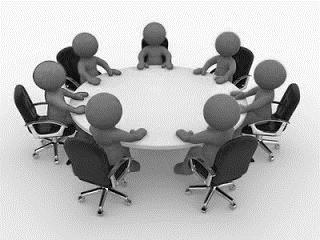 https://mind42.com/